CONTRACT PENTRU STUDIILE UNIVERSITARE DE DOCTORAT   Nr.  .................../.03.10.2022 Între   (1) 	ACADEMIA DE STUDII ECONOMICE DIN BUCUREŞTI (Instituţie Organizatoare de Studii Universitare de Doctorat), denumită în continuare ASE - IOSUD,  cu sediul în Piaţa Romană nr. 6, sector 1, telefon 021/319.19.00, fax: +40 21 319.18.99, reprezentată legal prin Prof. univ. dr. Nicolae ISTUDOR în calitate de Rector şi   (2) D-na/Dl. ............................................................................................................... identificat (ă) cu actul de identitate … … seria ...............nr. .............., cod numeric personal ................................................, domiciliat (ă) în localitatea ................................, str.......................................................................  nr.  ...,      bl. ......., sc..., etaj.  ..., ap......  judeţul /sectorul ………………………..   tel.    ............................., adresă de e-mail…………..………………………………………..…...., înmatriculat (ă) la data de  .............................. în calitate de student-doctorand, pe un loc (se marchează cu ×) cu finanţare de la buget ….; cu bursă ......; fără bursă .......; bursier al statului român ...... români de pretutindeni ....... loc cu taxă …, la forma de învățământ (se marchează cu ×) cu frecvenţă  …  ; cu frecvenţă redusă ….., în programul de studii universitare de doctorat din domeniul de doctorat …………….  ...................................................................................................................., Școala Doctorală    .........................................................,    şi  D-na/Dl. prof.univ.dr. ....................................................................  membru al Școlii doctorale ............................................ …………………………………………………………….………., domeniul de doctorat …………………………în calitate de conducător de doctorat principal al studentului – doctorand  și D-na/Dl. prof.univ.dr. ............................................................................... membru al Școlii doctorale ........................ …………………………………………………………….………., domeniul de doctorat …………………………în calitate de conducător în cotutelă de doctorat al studentului – doctorand, a intervenit prezentul contract.  Art.1. Obiectul contractului   Prezentul Contrat are ca obiect derularea activităţilor pe parcursul studiilor universitare de doctorat ale studentului - doctorand, reglementând raporturile dintre IOSUD - ASE, studentul-doctorand şi conducătorul de doctorat, cu precizarea drepturilor şi obligaţiilor părţilor semnatare, în concordanţă cu Carta ASE, Regulamentul de organizare şi desfăşurare a studiilor universitare de doctorat al ASE şi cu legislaţia în vigoare.   Titlul temei de cercetare aleasă este:    .........................................................................................................................................................................................................................................   Art.2. Durata contractului   Prezentul contract se încheie pentru un ciclu academic corespunzător studiilor universitare de doctorat de trei ani, respectiv 03.10.2022 - 30.09.2025.   În situaţii speciale, când tematica de doctorat necesită o perioadă mai mare de studiu sau documentare, durata programului de doctorat poate fi prelungită cu 1-2 ani, cu aprobarea Senatului ASE - IOSUD, la propunerea conducătorului de doctorat şi în limita fondurilor disponibile, prelungirea programului de studii universitare de doctorat se stabileşte prin act adiţional la prezentul contract. Pentru perioada de prelungire, programul de doctorat poate fi cu finanţare de la bugetul de stat sau cu taxă ori din alte surse, potrivit legii.   Programul de studii universitare de doctorat se poate întrerupe, la cererea studentului-doctorand, din motive temeinice (gravididate, sănătate, profesionale, de studii), în condiţiile stabilite prin Regulamentul de organizare şi desfăşurare a studiilor universitare de doctorat al ASE - IOSUD şi ale Codului Studiilor Universitare de Doctorat (HG nr. 681/2011). Întreruperea este aprobată de către Consiliul pentru Studii Universitare de Doctorat (CSUD) al ASE -IOSUD, în baza avizului conducătorului de doctorat şi cu acordul Consiliului şcolii doctorale. Perioadele de întrerupere cumulate, nu pot depăşi doi ani, cu excepţia întreruperilor expres prevăzute de lege. Durata studiilor universitare de doctorat se prelungeşte cu perioadele cumulate ale întreruperilor aprobate. Durata prezentului contract se extinde cu perioadele cumulate ale întreruperilor aprobate. Pentru fiecare perioadă de întrerupere a studiilor universitare de doctorat ale studentului-doctorand se încheie câte un act adiţional la prezentul Contract, ce va fi semnat de părţi.   Dacă studentul-doctorand nu reuşeşte să finalizeze teza în termenul stabilit potrivit contractului de studii universitare de doctorat şi eventualelor acte adiţionale la acesta, studentul-doctorand mai are la dispoziţie o perioadă de graţie de maximum 2 ani pentru a finaliza şi susţine public teza, depăşirea acestui termen conducând în mod automat la exmatricularea sa.  În perioada de graţie prevăzută mai sus, studentul-doctorand nu poate beneficia de bursă de doctorat acordată din granturile doctorale.   Susţinerea tezei de doctorat se poate face în termen de maximum 4 ani de la terminarea studiilor universitare de doctorat, cu acordul senatului universitar şi al conducătorului de doctorat.   Art. 3.  (1) După susţinerea publică a tezei de doctorat şi emiterea Ordinului Ministrului de resort privind conferirea titlului de doctor, studentul - doctorandul primeşte Diploma de doctor în domeniul de doctorat în care a finalizat studiile universitare de doctorat.   (2) Teza de doctorat este un document public. Aceasta se redactează şi în format digital. Teza de doctorat şi anexele sale se publică pe un site administrat de către ministerul de resort, cu respectarea legislaţiei în vigoare în domeniul drepturilor de autor.  Publicarea tezei de doctorat, în condițiile legii, se face sub numele și prenumele studentului doctorand și al conducătorului de doctorat. Art. 4 Drepturile şi obligaţiile studentului – doctorand   (1) Pe parcursul desfăşurării programului de studii universitare de doctorat, studentul-doctorand are următoarele drepturi:   să beneficieze de sprijinul, îndrumarea şi coordonarea conducătorului de doctorat şi ale comisiei de îndrumare;   să participe la seminariile sau reuniunile de lucru ale personalului de cercetare-dezvoltare, respectiv ale centrelor de cercetare din cadrul ASE-IOSUD, atunci când sunt în discuţie teme relevante pentru studiile universitare de doctorat;   să fie reprezentat în forurile decizionale ale şcolii doctorale, potrivit prevederilor prezentului regulament;   să aibă acces la centrele de documentare, bibliotecile şi echipamentele şcolii doctorale şi ale ASE-IOSUD pentru elaborarea rapoartelor de cercetare şi a tezei de doctorat;   să participe la cursurile şi seminariile organizate de propria şcoală doctorală şi/sau de alte şcoli doctorale;  să lucreze împreună cu echipe de cercetători din cadrul ASE-IOSUD sau din cadrul unor unităţi de cercetare-dezvoltare care au încheiat acorduri sau parteneriate instituţionale cu ASE-IOSUD;  să beneficieze de mobilităţi naţionale sau internaţionale, în limita fondurilor disponibile;   să beneficieze de sprijin financiar din partea ASE-IOSUD pentru participarea la conferinţe interne şi internaţionale şi pentru publicarea de articole, în limita fondurilor disponibile. Studenţii - doctoranzi vor beneficia de sprijin financiar doar pentru articolele şi participările la conferinţe care constituie obligativitate contractuală.   să participe la sesiunile de comunicări ştiinţifice organizate de şcoala doctorală sau/şi de ASE-IOSUD;   să fie informat cu privire la curriculumul studiilor universitare de doctorat din cadrul şcolii doctorale;  să beneficieze de drepturile legale privind întreruperea studiilor, prelungirea studiilor, schimbarea titlului tezei de doctorat și schimbarea conducătorului de doctorat. (2) Pe parcursul desfăşurării programului de studii universitare de doctorat, studentul-doctorand are următoarele obligaţii:   să cunoască şi să respecte Regulamentul de organizare şi desfăşurare a studiilor universitare de doctorat al ASE - IOSUD şi celelalte acte normative care reglementează organizarea şi desfăşurarea procesului de învăţământ. Regulamentul de organizare şi desfăşurare a studiilor universitare de doctorat se revizuieşte anual şi, pentru aceasta, doctorandul trebuie să consulte periodic pagina de la adresa www.ase.ro si www.doctorat.ase.ro   să respecte programul stabilit împreună cu conducătorul de doctorat şi să-şi îndeplinească obligaţiile de susţinere a lucrărilor şi de prezentare a rezultatelor  cercetării;   să prezinte conducătorului de doctorat şi comisiei de îndrumare (după caz), anual şi ori de câte ori se solicită, rapoartele de progres ale cercetării ştiinţifice şi celelalte elemente de monitorizare stabilite prin Regulamentul de organizare şi desfăşurare a studiilor universitare de doctorat al ASE - IOSUD;   să fie în legătură cu conducătorul de doctorat;   să respecte disciplina instituţională;   să anunţe, în scris, secretariatul IOSUD cu privire la orice modificare a datelor sale personale şi de contact (nume, domiciliu, telefon, e-mail etc);   să consulte periodic www.doctorat.ase.ro şi pagina electronică personală, unde sunt publicate informaţii utile de interes general şi personal;   să respecte buna conduită în cercetarea ştiinţifică, să nu plagieze rezultatele sau publicaţiile altor autori, să nu confecţioneze rezultate sau să înlocuiască rezultatele proprii cu date fictive şi/sau să nu utilizeze surse nedeclarate, în caz contrar fiind sancţionat conform Regulamentului de organizare şi desfăşurare a studiilor universitare de doctorat al ASE - IOSUD;   să menţioneze pe fiecare articol publicat şi pe fiecare lucrare prezentată la conferinţe afilierea la Academia de Studii Economice din Bucuresti (pentru versiunea în limba engleză se trece “The Bucharest University of Economic Studies”).   să respecte regulile de prevenire şi stingere a incendiilor, de apărare civilă, precum şi prevederile art. 22 şi art. 23 din Legea nr. 319/2006 privind sănătatea şi securitatea în muncă, cu modificările şi completările ulterioare; să fie de acord cu publicarea tezei de doctorat, conform cerințelor legale, atât cu numele si prenumele studentuluidoctorand, cât și al conducătorului de doctorat;Studenții doctoranzi care sunt admiși pe locurile finanțate de la buget, cu bursă, au obligația să participe pe durata celor 3 ani de studii doctorale pentru o perioadă de minim 1 lună în cadrul programelor de mobilități ale Academiei de Studii Economice din București. Art.5. Drepturile şi obligaţiile conducătorului de doctorat   (1) Conducătorul de doctorat are, pe lângă drepturile ce decurg din contractul său de muncă, următoarele drepturi:  a) să fie remunerat pentru activităţile de coordonare la doctorat;   să participe la competiţii pentru granturi doctorale;   să îndrume şi să evalueze activitatea studentului-doctorand în cadrul programului de studii universitare de doctorat, conform autonomiei profesionale şi universitare, urmărind exigenţele programului de studii universitare de doctorat şi respectând interesele profesionale ale studentului-doctorand;   să propună comisia de îndrumare a studentului - doctorand şi comisia de doctorat pentru susţinerea publică a tezei de doctorat, în urma consultării cu studentul - doctorand;   să beneficieze de o evaluare internă şi externă imparţială, conformă cu metodologia specifică a procesului de evaluare;  să cunoască rezultatele evaluării interne şi externe a propriei activităţi;   să propună temele de cercetare;   să refuze îndrumarea studentului-doctorand, în condiţiile în care este pus fără voia sa în situaţia unui conflict de interese;   să solicite Consiliului şcolii doctorale, pe baza unor motive bine întemeiate, întreruperea relaţiei de îndrumare cu un student-doctorand;   să solicite exmatricularea studentului-doctorand, dacă acesta nu-şi îndeplineşte obligaţiile din programul de studii universitare de doctorat.  (2) Conducătorul de doctorat are, pe lângă obligaţiile ce decurg din contractul său de muncă, următoarele obligaţii:   a) să asigure îndrumarea ştiinţifică, profesională şi deontologică a studentului-doctorand;   b) să propună temele de cercetare;   să asigure condiţiile şi să stimuleze progresul studentului-doctorand în cercetarea pe care o realizează;   să efectueze monitorizarea şi evaluarea obiectivă şi riguroasă a studentului-doctorand;   să sprijine mobilitatea studentului-doctorand;   să evite apariţia conflictelor de interese în îndrumarea studentului-doctorand;   să cunoască metodologia de evaluare internă şi externă a propriei activităţi; să fie de acord cu publicarea tezei de doctorat, conform cerințelor legale, atât cu numele si prenumele studentuluidoctorand, cât și al conducătorului de doctorat. Art. 6. Drepturile şi obligaţiile ASE - IOSUD (1) ASE- IOSUD are următoarele drepturi:   să ceară studentului-doctorand să respecte legislaţia în vigoare şi regulamentele ASE - IOSUD şi să-l sancţioneze în cazul constatării abaterilor de la acestea;   să stabilească cuantumul anual al taxei de şcolarizare, defalcarea acesteia pe tranşe; să stabilească cuantumul taxelor pentru alte servicii universitare;   să ceară studentului-doctorand să achite, la termenele stabilite, taxa de studii şi să aplice sancţiunile specifice în cazul în care acesta nu îşi execută această obligaţie;   să solicite studentului-doctorand să efectueze 4-6 ore didactice pe săptămână, în conformitate cu reglementările legale în vigoare;   să recupereze, în cel mai scurt timp, de la studentul-doctorand vinovat de producerea unui prejudiciu rezultat din degradarea sau distrugerea unor bunuri aparţinând ASE, contravaloarea acestora;   (2) ASE- IOSUD are următoarele obligaţii :   să asigure condiţiile materiale şi logistice necesare pentru derularea activităţilor specifice studiilor universitare de doctorat;   să asigure condiţiile de exercitare a drepturilor studentului-doctorand, în concordanţă cu legislaţia în vigoare;   să acorde diploma corespunzătoare, după îndeplinirea tuturor obligaţiilor de studii şi cercetare ştiinţifică şi după confirmarea, prin ordin al ministrului, a titlului de doctor.   Art. 7. Finanţare   Finantarea studiilor universitare de doctorat se va face de la bugetul de stat, pentru studenți doctoranzi admişi pe un loc cu finațare de la buget,  din taxa de studiu stabilită prin Hotătâre a Senatului ASE – IOSUD, pentru studenţii – doctoranzi admisi cu taxă  sau din alte surse legal constituite. Studenţii-doctoranzi pot beneficia de granturi doctorale pentru studiile universitare de doctorat, în conformitate cu metodologia stabilită de către ministerul de resort.   Finanţarea de la bugetul de stat pentru un student –doctorand admis pe un loc cu finantare de la bugetul de stat se păstrează atâta timp cât conducătorul de doctorat şi comisia de îndrumare constată progres în pregătirea doctorală a studentului-doctorand la finele anilor unu şi doi de studii universitare de doctorat. În caz contrar, locul cu finanțare de la bugetul de stat pe care a fost admis studentul – doctorand devine vacant şi este realocat, conform regulamentului în vigoare.   Cuantumul bursei pentru studentul - doctorand admis pe un loc cu bursă, finanţat de la bugetul de stat, este cel stabilit de către ministerul de resort, fără a exclude alte forme de remunerare prevăzute de dispoziţiile legale în vigoare şi va fi adus la cunoştinţa studentului – doctorand prin notificare scrisă emisă de către ASE - IOSUD.   Cuantumul taxei anuale de studiu pentru studentul - doctorand admis pe un loc cu taxă este cel stabilit de către Senatul ASE la data încheierii prezentului contract.   În situaţia în care studentul-doctorand beneficiază de întreruperea studiilor universitare de doctorat, taxa de studiu plătită pentru semestrul în care s-a aprobat cererea de întrerupere nu se restituie.   Reluarea studiilor universitare de doctorat după întrerupere se face în regim de finanţare de la buget sau cu taxă în conformitate cu reglementările aplicabile, în limita locurilor disponibile. Taxa de şcolarizare va fi cea în vigoare în anul universitar în care studentul-doctorand revine după întrerupere. Reluarea studiilor după întrerupere se face pe baza unui act adiţional la prezentul contract.   Studentul-doctorand are obligaţia să achite taxa de studiu pentru fiecare semestru universitar, reprezentând 50% din taxa anuală de studiu stabilită de Senatul ASE- IOSUD pentru anul universitar respectiv, inclusiv pentru semestrul în care are loc susţinerea publică a tezei de doctorat, precum şi taxa pentru susţinerea tezei de doctorat.   Art. 8. Plata obligaţiilor financiare ale studentului-doctorand se face prin transfer bancar, pe bază de card emis de una dintre băncile agreate de universitate.    Deţin un card obţinut prin ASE şi mă oblig să îl reînnoiesc la momentul expirării.   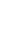 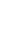  Sunt de acord ca ASE să facă demersuri pentru a mi se elibera un card bancar utilizat pentru încasarea drepturilor financiare privind bursele şi plata obligaţiilor financiare către universitate (taxe de şcolarizare, restanţe etc.) şi prin aceasta îmi exprim acordul pentru prelucrarea datelor mele cu caracter personal de către bancă, în vederea deschiderii unui cont bancar şi emiterii cardului.    NU sunt de acord ca ASE să facă demersuri pentru a mi se elibera un card bancar. Mă oblig să fac demersurile necesare pentru emiterea unui card bancar la una dintre băncile agreate de universitate şi să comunic ASE coordonatele acestuia.  Art. 9 În cazul în care studentul – doctorand va desfăşura activităţi didactice, cuantumul orelor convenţionale didactice pe  săptămână, vor face obiectul unui act adiţional la prezentul contract, semnat de părţi.   Art. 10. Conţinutul programului de pregătire bazat pe studii universitare avansate şi ale programului individual de cercetare ştiinţifică, precum şi tema de cercetare, limba în care se redactează şi se susţine teza de doctorat, termenul de finalizare a tezei de doctorat, obiectivele, activităţile şi rezultatele aşteptate sunt cele stabilite de către studentul- doctorand de comun acord cu conducătorul de doctorat şi sunt prevăzute în Planul Individual de Doctorat (PID). Componența Comisiei de îndrumare a studentului doctorand va fi stabilită de către conducătorul de doctorat, în urma consultării cu studentul doctorand, astfel încât până la data de ......................., Planul Individual de Doctorat (PID) al studentului–doctorand, semnat de către studentul – doctorand, conducătorul de doctorat, membrii Comisiei de îndrumare să fie depus de către studentul - doctorand la Școala doctorală la care a fost admis. Doctoratul se poate desfășura în limba română, în limba minorităților naționale sau într-o limbă de circulație internațională, respectiv în limba ………………… (engleză, franceză,  germană).      Art. 11. Incetarea/ Modificarea/ Rezilierea contractului   (1) Contractul de studii universitare de doctorale încetează:   la data aprobării de către Consiliul şcolii doctorale a cererii studentului-doctorand de retragere de la studiile universitare de doctorat din ASE-IOSUD sau   la data aprobării de către Consiliul şcolii doctorale a cererii de transfer a studentului-doctorand la o altă instituţie organizatoare de studii universitare de doctorat, sau   la data finalizării de către studentul-doctorand a studiilor universitare de doctorat.  Obligaţiile prevăzute până la data încetării Contractului trebuie executate în condiţiile contractuale.   (2) Contractul se reziliază, fără intervenţia instanţei de judecată şi fără alte formalităţi, astfel:   în cazul exmatriculării studentului-doctorand rezilierea se produce prin adoptarea deciziei de exmatriculare de către Consiliul şcolii doctorale;   în situaţia în care studentul-doctorand nu respectă obligaţiile şi condiţiile din prezentul Contract rezilierea se produce la data comunicării de către ASE- IOSUD a constatării nerespectării Contractului de către studentul-doctorand, fără a fi nevoie de o punere în întârziere sau de o altă formalitate, ori de intervenţia instanţei de judecată.   Universitatea este îndreptăţită la plata de către studentul-doctorand a debitelor acumulate, a penalităţilor aferente şi/sau a unor daune materiale.   Forţa majoră, aşa cum este definită de lege, duce la suspendarea executării Contractului şi apără de răspundere partea care o invocă în termen.   Orice modificare privind clauzele prezentului Contract, în timpul executării acestuia, impune încheierea unui act adiţional, conform dispoziţiilor legale. Contractul se modifică de drept în cazul modificării legislaţiei referitoare la organizarea şi desfăşurarea studiilor universitare de doctorat.   Conflictele în legătură cu încheierea, executarea, modificarea, suspendarea sau încetarea prezentului Contract vor fi soluţionate pe cale amiabilă. Conflictele dintre studentul-doctorand şi şcoala doctorală se mediază de către CSUD. Conflictele dintre studentul–doctorand şi conducătorul de doctorat se mediază de către Consiliul scolii doctorale, iar în cazul nesoluţionării conflictului la acest nivel, acesta este mediat de către CSUD. În eventualitatea în care stingerea divergenţelor nu va putea fi convenită pe cale amiabilă, soluţionarea acestora va fi realizată de către instanţa judecătorească competentă material şi teritorial, conform legii.    Dispoziţii finale   Art. 12. Prevederile prezentului contract se completează cu dispoziţiile Regulamentul de organizare şi desfăşurare a studiilor universitare de doctorat al ASE- IOSUD şi cu dispoziţiile altor acte normative ce reglementează acest domeniu.   Art. 13. Calitatea de student-doctorand se menţine inclusiv pe perioada mobilităţilor interne şi internaţionale.   Art. 14. Prelucrarea datelor cu caracter personal Prelucrarea datelor cu caracter personal ale studentului-doctorand se efectuează în conformitate cu Nota de informare privind prelucrarea datelor cu caracter personal ale studenților-doctoranzi (Anexa 1), care devine parte integrantă a contractului. Art.15. Studentul - doctorant declară că a luat la cunostinţă de prevederile art. 326 din codul penal privind falsul în declaraţii şi art. 323 din codul penal privind uzul de fals.   Art. 16. Prezentul contract s-a încheiat în patru exemplare, câte unul pentru fiecare parte contractantă şi unul pentru Școala  doctorală, urmând a intra în vigoare la data înmatriculării studentului - doctorand.   Sunt de acord să primesc pe adresa de e-mail informaţii privind activitatea şcolară.   Nu sunt de acord să primesc pe adresa de e-mail informaţii privind activitatea şcolară.    Academia de Studii Economice din Bucureşti  Rector,  	  Prof.univ.dr. Nicolae ISTUDOR  	    	Student-doctorand,  ……………………………………  	  	  	.......................................................................  	(Semnătura)  	(Nume şi prenume)    	.......................................................................   	 	  	(Semnătura)  Director școală doctorală,   	  Prof.univ. dr. …………………..… 					Conducător de doctorat principal,    											Prof.univ.dr.............................................  ……………………………….…….  	    	…………………………………………  	        (Semnătura)  	            	  	  	           	                                       (Semnătura)Conducător de doctorat în cotutelă,                     Prof.univ.dr............................................. …………………………………………						                                        (Semnătura)   	   